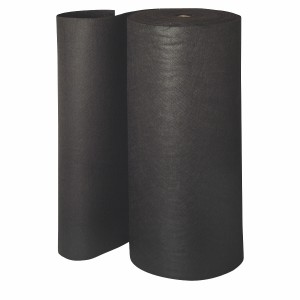 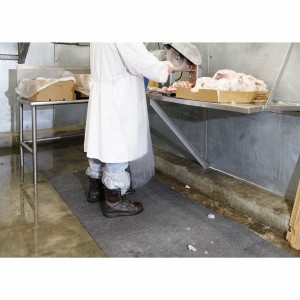 ROLLO UNIVERSAL PARA TRÁFICO PESADO  36” X 150 PIES Largo.CODIGO DE PRODUCTO: NPR150H-GR 1 rollo/paquete. Tapete Universal de alta absorción para tráfico pesado.Absorbe líquidos y fluidos para mantener secas y seguras las áreas de trabajo.Resistente inclusive al paso de equipo pesado.Ideal para pasillos y para delimitar áreas limpias de trabajo.Color gris significa absorbencia universal y disminuye lo sucio para mantenerlo más tiempo en uso y economizar su gasto. Especificaciones  NPR150H-GRDimensiones: 150’ L x 36" WVendido en: 1 rollo por paqueteColor: GRISComposición: PolyesterCapacidad de absorción: hasta 54 gal. por paquete# Por Pallet: 12Peso base: peso pesadoIncinerable: SI